Year 2 Ellington Primary School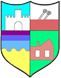 Key Stage One Long Term Plan 2022-2023ScienceComputingHistory GeographyArtDesign and TechnologyMusicPEREPSHEAutumn 1Working Scientifically (Continued over the course of the year).Looking at what is science, making predictions, recording data and drawing conclusions.  E Safety Focus: Online Reputation- Long time onlineComputing Focus: Computing Systems and Networks – IT around us including IT found in school and at home. How was school different in the past?This unit looks at if schools were different in the past compared to today. The children look at  how schools have changed within living memory. We then look at the similarities and differences between our school and schools from the 1900s with children discussing which school they would prefer to attend. The Formal Elements of Art- Delivered Autumn 1 Looking at repeating patterns and frottage. Structures: Baby Bear’s Chair- Delivered Autumn 2.Looking at stability, strengthening structures and then making and improving a product. Charanga: Hand, Feet, HeartInvasion Games. Islam:Who is a Muslim and How Do They Live? Part 1Looking at what people think about God, what Muslims think about God and the prophet Muhammad and why they are important to Muslims. Setting Ground Rules for RSE and PSHE.Families and RelationshipsLooking at the support families give, how families can be made up by different people, friendships as well as looking at recognising emotions in others and coping with loss. Autumn 2Everyday Materials Looking at absorption and waterproof materials, what materials are suitable for different E Safety Focus: Online Bullying- What is bullying and how can this make us feel. Computing Focus: Creating Media- Digital PhotographyWould you prefer to live in a hot or cold place?Children learn to name the seven continents as well as locating the coldest places on Earth (the North and South Poles).The children will then learn to locate the equator on a world map and then compare the climate of a hot country that is located close to the equator in Kenya with the climate of the UK.     Children will at the end of the unit give there preference with regards to wanting to live in a hot or a cold country. The Formal Elements of Art- Delivered Autumn 1 Looking at repeating patterns and frottage. Structures: Baby Bear’s Chair- Delivered Autumn 2.Looking at stability, strengthening structures and then making and improving a product. Charanga: Ho, Ho, HoGymnasticsWhy does Christmas matter to Christians?Looking at why Christmas is important, looking at the arrival of Jesus in the Nativity story and understanding the term advent. Health and Wellbeing Looking at recognising emotions in different situations, the effect of physical exercise, growth mindset, relaxation and the food pyramid.Spring 1Animals Including HumansWhat animals need to survive and the difference between a want and a need, diet for humans, importance of exercise and why it is important to keep clean for health reasons.E Safety Focus: Managing Online InformationComputing Focus: Programming A- Robot Algorithms Using Beebots and Doc robots to create algorithms. How did we learn to fly?This unit looks at the history of flight by first studying the lives of the Wright brothers. Children learn about the historical significance of the first human flight as well as studying the lives of significant female pilots with Bessie Coleman and Amelia Earhart. Finally the children look at a different kind of flight with the Moon Landings. Sculpture and Mixed Media- Delivered Spring 1Looking at Pop Art and the work of Roy Lichtenstein to inspire a whole class piece of artwork made from mixed media including chopped up comic strips. Mechanisms: Fairground Wheels- Delivered Spring 2Labelling and constructing a wheel, looking at existing products, building a structure with a rotating wheel. First Steps in Music with Mr Burns.DanceWho is a Muslim and how do they live? Part 2This includes looking at what people can learn from Muslim holy words and what difference worshipping God can make to Muslims.Safety and the Changing Body Looking at staying safe on the internet, the difference between secrets and surprises, knowing the parts of the body, explaining the PANTS rule and road safety.  Spring 2Animals Including Humans Looking at animals reproduction, how animals move in different ways and how animals grow.  E Safety Focus: Health Wellbeing and LifestyleLooking at effective strategies for using technology in different environments and settings. Data and Information- Pictograms.Looking at data and how this information can be recorded and presented. Why is our world wonderful?This unit starts by looking at some of the most amazing landmarks found in the UK. We will then start to look at amazing places in different parts of the world. Children will then learn to name and locate the world’s oceans before focussing on geography work close to home. 
Children will investigate the human and physical features of their local area and pay special attention to the natural habitats found around Ellington. Sculpture and Mixed Media- Delivered Spring 1Looking at Pop Art and the work of Roy Lichtenstein to inspire a whole class piece of artwork made from mixed media including chopped up comic strips. Mechanisms: Fairground Wheels- Delivered Spring 2Labelling and constructing a wheel, looking at existing products, building a structure with a rotating wheel. Charanga: I want to play in a bandWhy does Easter matter to Christians?Looking at the importance of Easter being in Spring, the festival of Easter and understanding the impact of Easter on Christians CitizenshipLooking at the different needs for a range of pets, discussing the needs of babies and children, identifying different groups children belong to and discussing voting. Summer 1Living Things and Their HabitatsLooking at living, dead and never alive, what all living things do, animals and plants that live in different places, the effect of environmental change and food webs. E Safety Focus: Privacy and SecurityLooking at how passwords can be used to protect information. Computing Focus: Creating Media-Digital Music Looking at rhythms and patterns, notes and tempo, how music can be used and creating digital music. What is a monarch?The final history unit looks at what is a monarch and who is the modern day monarchy in the U.K. We will then look at significant monarchs from history by studying in depth the life of William the Conqueror including by looking at how he ruled the nation.We will also look at castles and how these have changed over time.  Art and Design Skills- Delivered Summer 1Looking at crafting with clay, weaving a picture with paper, designs in the style of Clarice Cliff, shading and painting. Mechanisms: Making a Moving MonsterLooking at pivots, leavers and pivots, create functional linkages, design and build the monster before evaluating their makes. Charanga: ZootimeWhat is the good news Christians believe Jesus brings? Looking at telling stories from the bible and linking with the concept of Gospel and looking at the instructions Jesus gave to Christians on how to behave.Economic WellbeingDiscussing how children might get money, how to keep money safe, looking at the role of banks and building societies, saving money and possible careers.  Summer 2Plants
Looking at plants growing from bulbs, what plants need to grow and survive, how plants reproduce, why we need plants to survive and what parts of a plant can humans eat. E Safety Focus: Copyright and Ownership.Recognising that content on the internet can belong to other people. Computing Focus: Programming B- Programming Quizzes Using Scratch Jr, creating a design of a quiz, changing a design and creating a program. What is it like to live by the coast?This unit will start with the children learning to locate the seas and oceans that surround the UK. From here the children will learn about coastlines including by looking at the physical features of the Jurassic Coast World Heritage Site found in Dorset and Devon.   The children will then look at how the people of Weymouth use their coastline by focussing on the human features of the coast. Finally we will collect data to investigate how we use the local coastline found near Ellington.  Art and Design Skills- Delivered Summer 1Looking at crafting with clay, weaving a picture with paper, designs in the style of Clarice Cliff, shading and painting. Mechanisms: Making a Moving MonsterLooking at pivots, leavers and pivots, create functional linkages, design and build the monster before evaluating their makes. Charanga: Friendship SongWhat makes some places sacred to believers?Looking at where are sacred places for believers to go, sacred places for Christians, Jewish people and Muslims.TransitionGetting ready for the move to Year 3. 